「平成２９年度第６回京都府公民連携プラットフォーム」参加申込書お申込みいただく際は、下記枠線内の情報をご記入のうえ、E-mailにて下記の宛先にご送付ください。貴社・貴団体名：　　　　　　　　　　　　　　　　　　　　　　　　　　　　　　　　　　　　　　　　所属部署：　　　　　　　　　　　　　　　　　　　　　　　　　　　　　　　　　　　　　　　　　　　　※複数名にてお申し込みいただく場合には、リストの最初の方を照会先といたします。※意見交換会、懇親会、領収書については、該当するものに〇をおねがいいたします。　　　　〒　　　ご住所：　　　　　　　　　　　　　　　　　　　　　　　　　　　　　　　　　　　　　　　　　　　　　　　　　　　　　　　　　ご連絡先：TEL　　　　　　　　　　　　　　　　　　　　　　E-mail　　　　　　　　　　　　　　　　　　　　　　　※当日は受付にて「参加企業・団体一覧」を配布する予定にしております。掲載を希望されない場合は、右記に○をお願いいたします。　　　　　 　　　　　［　希望しない　］ ※今後のフォーラムの案内を希望されない場合は、右記に○をお願いいたします。［　希望しない　］申込期限： 2月6 日（火）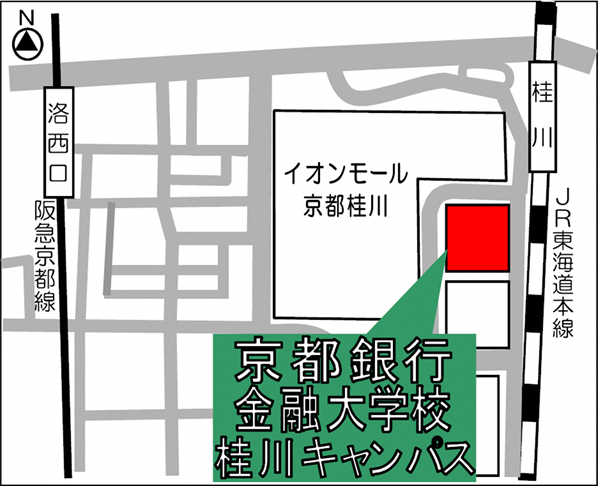 ご芳名ご役職意見交換会懇親会領収書出席　・　欠席出席　・　欠席必要　・　不要出席　・　欠席出席　・　欠席必要　・　不要出席　・　欠席出席　・　欠席必要　・　不要